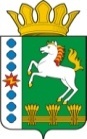 КОНТРОЛЬНО-СЧЕТНЫЙ ОРГАН ШАРЫПОВСКОГО РАЙОНАКрасноярского краяЗаключениена проект Постановления администрации Шарыповского района «О внесении изменений в Постановления администрации Шарыповского района от 30.10.2013 №  842-п «Об утверждении муниципальной программы «Развитие спорта, туризма и молодежной политики Шарыповского района»  (в ред. от 29.04.2014 № 321-п, от 28.10.2014 № 832-п, от 16.12.2014 № 999-п)30 марта 2015 год 								№ 25Настоящее экспертное заключение подготовлено Контрольно – счетным органом Шарыповского района на основании ст. 157 Бюджетного  кодекса Российской Федерации, ст. 9 Федерального закона от 07.02.2011 № 6-ФЗ «Об общих принципах организации и деятельности контрольно – счетных органов субъектов Российской Федерации и муниципальных образований», ст. 15 Решения Шарыповского районного Совета депутатов от 20.09.2012 № 31/289р «О внесении изменений в Решение Шарыповского районного Совета депутатов от 21.06.2012 № 28/272р «О создании Контрольно – счетного органа Шарыповского района» (в ред. от 20.03.2014 № 46/536р, от 25.09.2014 № 51/573р, от 26.02.2015 № 56/671р).Представленный на экспертизу проект Постановления администрации Шарыповского района «О внесении изменений в Постановления администрации Шарыповского района от 30.10.2013 №  842-п «Об утверждении муниципальной программы «Развитие спорта, туризма и молодежной политики Шарыповского района» (в ред. от 29.04.2014 № 321-п, от 26.02.2015 № 56/671р) направлен в Контрольно – счетный орган Шарыповского района 30 марта 2015 года. Разработчиком данного проекта Программы является муниципальное казенное учреждение «Управление спорта, туризма и молодежной политики  Шарыповского района».Основанием для разработки муниципальной программы являются:- постановление администрации Шарыповского района от 30.07.2013 № 540-п «Об утверждении Порядка принятия решений о разработке  муниципальных программ Шарыповского района, их формировании и реализации»;- распоряжение администрации Шарыповского района от 02.08.2013  № 258-р «Об утверждении перечня муниципальных программ Шарыповского района» (в ред. от 29.07.2014 № 293а-р).Исполнитель Программы муниципальное казенное учреждение «Управление спорта, туризма и молодежной политики  Шарыповского района».Соиполнитель муниципальной программы муниципальное казенное учреждение «Управление культуры Шарыповского района».Подпрограммы муниципальной программы:Развитие физической культуры и спорта Шарыповского района;Развитие молодежной политики Шарыповского района;Развитие туризма в муниципальном образовании Шарыповского района;Обеспечение условий реализации программы.Целями муниципальной программы являются:Создание условий для формирования здорового образа жизни населения района и развития потенциала молодежи.Создание условий для развития конкурентоспособного туристического комплекса района.Задачами муниципальной программы является:Создание доступных условий для занятий населения района различных возрастных, профессиональных и социальных групп физической культурой и спортом, повышения конкурентоспособности спорта Шарыповского района на соревнованиях краевого уровня.Создание условий для развития потенциала молодежи и его реализации в интересах развития Шарыповского района.Создание условий для развития конкурентоспособного туристического комплекса района.Обеспечение эффективного управления в сфере спорта, туризма и молодежной политики.Мероприятие проведено 30 марта 2015 года.В ходе подготовки заключения Контрольно – счетным органом Шарыповского района были проанализированы следующие материалы:- проект Постановления администрации Шарыповского района «О внесении изменений в Постановление администрации Шарыповского района от 30.10.2013 № 842-п «Об утверждении муниципальной программы «Развитие спорта, туризма и молодежной политики Шарыповского района»;-  паспорт муниципальной программы «Об утверждении муниципальной программы «Развитие спорта, туризма и молодежной политики Шарыповского района».Рассмотрев представленные материалы к проекту Постановления установлено следующее:В соответствии с проектом Постановления вносятся в паспорт муниципальной программы изменения по строке (пункту) «Информация по ресурсному обеспечению программы, в том числе в разбивке по источникам финансирования по годам реализации  муниципальной  программы».После внесения изменений строка  будет читаться:Постановлением администрации Шарыповского района  от 28.10.2014 № 832-п внесены изменения в муниципальную программу по 2014-2016 годам и добавлен 2017 год на общую сумму 5 620,10 тыс.руб., в том числе:- за счет средств районного бюджета в сумме 5 347,90 тыс.руб.;- краевой бюджет в сумме 272,20 тыс.руб. Постановлением администрации Шарыповского района  от 16.12.2014 № 999-п внесены изменения в муниципальную программу только по 2014 году.Проектом Постановления предлагаемой редакции приводится в соответствии муниципальная программа в соответствии с принятыми постановлениями от октября и декабря.2014 год приводится в предлагаемой редакции в соответствии с утвержденной бюджетной росписью и годовым отчетом.За счет средств районного бюджета финансирование муниципальной программы по итогам 2014 года уменьшилась в сумме 17,71 тыс.руб. или 0,34%.По итогам 2014 года в районе организованно и проведено 30 физкультурных и  спортивных мероприятий с общим количеством участников превышающих 4 200 человек.В приложениях 1 и 2 к муниципальной программе «Развитие спорта, туризма и молодежной политики в Шарыповском районе» изменены показатели за 2013 год в соответствии с отчетом за 2013 год, показатели 2014-2016 годов скорректированы в соответствии с Прогнозом социально – экономического прогноза Шарыповского района.В подпрограмму 1 «Развитие физической культуры и спорта Шарыповского района» вносятся изменения в строку «Объемы и источники финансирования подпрограммы на период действия подпрограммы с указанием на источники финансирования по годам реализации подпрограммы» добавлены значения показателей за 2014 год в сравнении с 2013 годом. Добавлен целевой индикатор «доля граждан, выполнивших нормативы и требования комплекса ГТО от общей численности населения района, систематически занимающихся физкультурой и спортом».После внесения изменений строка будет читаться:По КБК 1101 0518510 612 «Обеспечение участия спортсменов – воспитанников МБОУ ДОД ДЮСШ № 32 в соревнованиях различного уровня» денежные средства в сумме 0,23 тыс.руб. не исполнены по причине экономии по проведению мероприятий в 2014 году.В подпрограмме 2 «Развитие молодежной политики Шарыповского района» вносятся изменения в строку «Объемы и источники финансирования подпрограммы на период действия подпрограммы с указанием на источники финансирования по годам реализации подпрограммы».После внесения изменений строка будет читаться:По КБК 0707 0528530 612 «Организация общественных и временных работ несовершеннолетних граждан от 14 лет до 18 лет» не использованы бюджетные ассигнования в сумме  4,08 тыс.руб. по причине оптимизации расходов в 2014 году.В  подпрограмму 2 в раздел 2.7. «Ресурсное обеспечение подпрограммы» добавлен пункт 6 «Приказ МКУ «Управление спорта, туризма и молодежной политики Шарыповского района» от 18.12.2014 № 34-п «Об утверждении муниципальных заданий на 2015 год и плановый период 2016 и 2017 годы»».В пункте 1 приложения 1 «Перечень целевых индикаторов подпрограммы» целевой индикатор «Количество поддержанных проектов, реализуемых молодежью Шарыповского района» за 2013 год изменен с 3 ед. до 12 ед.В подпрограмму 3 «Развитие туризма в муниципальном образовании Шарыповский район» вносятся следующие изменения.Изменена организация управления подпрограммой и контроль за ходом ее выполнения.После внесения изменений строка будет читаться:По КБК 0412 0538524 244 «Проведение активной рекламной деятельности» бюджетные ассигнования не использованы в сумме 5,00 тыс.руб. по результатам оптимизации расходов за 2014 год.В связи с участием в государственной программе Красноярского края «Развитие культуры и туризма» и возможности получения субсидии из краевого бюджета внесены изменения в Приложении  № 2  подпрограммы 3 в наименовании мероприятия 1.1 внесено изменение:Перераспределение бюджетных ассигнований в 2015 году с мероприятия 2.1 «Проведение открытой рекламной деятельности» на мероприятие 1.1. «Благоустройство туристко – рекреационной зоны «Каратаг у большой воды» в сумме 18,00 тыс.руб. в связи с необходимостью софинансирования.В подпрограмме 4 «Обеспечение условий реализации программы» изменена организация управления подпрограммой и контроль за ходом ее выполнения.После внесения изменений строка будет читаться:По КБК 1105 0548598 «Руководство и управление в сфере установленных функций и полномочий» экономия бюджетных ассигнований в сумме 8,80 тыс.руб. по итогам оптимизации расходов в 2014 году.При проверке правильности планирования и составления муниципальной программы нарушений не установлено.На основании выше изложенного Контрольно – счетный орган предлагает администрации Шарыповского района принять проект Постановления администрации Шарыповского района  «О внесении изменений в Постановление администрации Шарыповского района от 30.10.2013 № 842-п «Об утверждении муниципальной программы «Развитие спорта, туризма и молодежной политики Шарыповского района» (в ред. от 29.04.2014 № 321-п, от 28.10.2014 № 832-п, от 16.12.2014 № 999-п).Председатель Контрольно – счетного органа					Г.В. СавчукАудитор 	Контрольно – счетного органа					И.В. ШмидтИнформация по ресурсному обеспечению программы, в том числе в разбивке по источникам финансирования по годам реализации  муниципальной  программы Постановление АШР от 28.10.2014 № 832-пПостановление АШР от 16.12.2014 № 999-пПредлагаемая редакция (проект Постановления)Информация по ресурсному обеспечению программы, в том числе в разбивке по источникам финансирования по годам реализации  муниципальной  программы Планируемое  финансирование программных мероприятий  составляет 23 013,30 тыс.руб., в том числе за счет средств:районного бюджета 21 917,40 тыс.руб., из них:2014 год – 5 873,70 тыс. руб.;2015 год – 5 347,90 тыс. руб.;2016 год – 5 347,90 тыс. руб.;2017 год - 5 347,90 тыс.руб.краевой бюджет 1 095,90 тыс. руб., из них:2014 год – 279,30 тыс.руб.;2015 год – 272,20 тыс.руб.;2016 год – 272,20 тыс.руб.; 2017 год – 272,20 тыс.руб.Планируемое  финансирование программных мероприятий  составляет 17 047,40 тыс.руб., в том числе за счет средств:районного бюджета 15 659,50 тыс.руб., из них:2014 год – 5 163,50 тыс. руб.;2015 год – 5 248,00 тыс. руб.;2016 год – 5 248,00 тыс. руб.краевой бюджет 837,90 тыс. руб., из них:2014 год – 279,30 тыс.руб.;2015 год – 279,30 тыс.руб.;2016 год – 279,30 тыс.руб.внебюджетных источников 550,00 тыс.руб., из них:2014 год – 550,00 тыс.руб.;2015 год – 0,00 тыс.руб.;2016 год – 0,00 тыс.рубПланируемое  финансирование программных мероприятий  составляет 22 835,39 тыс.руб., в том числе за счет средств:районного бюджета 21 189,49 тыс.руб., из них:2014 год – 5 145,79 тыс. руб.;2015 год – 5 347,90 тыс. руб.;2016 год – 5 347,90 тыс. руб.;2017 год – 5 347,90 тыс.руб.краевой бюджет 1 095,90 тыс. руб., из них:2014 год – 279,30 тыс.руб.;2015 год – 272,20 тыс.руб.;2016 год – 272,20 тыс.руб.;2017 год – 272,20 тыс.руб.внебюджетных источников 550,00 тыс.руб., из них:2014 год – 550,00 тыс.руб.;2015 год – 0,00 тыс.руб.;2016 год – 0,00 тыс.руб;2017 год – 0,00 тыс.руб.Объемы и источники финансирования подпрограммы на период действия подпрограммы с указанием на источники финансирования по годам реализации подпрограммыПостановление АШР от 28.10.2014 № 832-пПостановление АШР от 16.12.2014 № 999-пПредлагаемая редакция (проект Постановления)Объемы и источники финансирования подпрограммы на период действия подпрограммы с указанием на источники финансирования по годам реализации подпрограммыПланируемое  финансирование подпрограммных мероприятий  за счет средств районного бюджета составляет 2 516,30 тыс.руб., из них:2014 год – 1 241,30 тыс. руб.;2015 год – 425,00 тыс. руб.;2016 год – 425,00 тыс. руб.;2017 год – 425,00 тыс.руб.Планируемое  финансирование подпрограммных мероприятий  за счет средств районного бюджета составляет 1 381,10 тыс.руб., из них:2014 год – 531,10 тыс. руб.;2015 год – 425,00 тыс. руб.;2016 год – 425,00 тыс. руб.;Планируемое  финансирование подпрограммных мероприятий  за счет средств районного бюджета составляет 1 805,87 тыс.руб., из них:2014 год – 530,87 тыс. руб.;2015 год – 425,00 тыс. руб.;2016 год – 425,00 тыс. руб.;2017 год – 425,00 тыс.руб..Объемы и источники финансирования подпрограммы на период действия подпрограммы с указанием на источники финансирования по годам реализации подпрограммыПостановление АШР от 28.10.2014 № 832-пПостановление АШР от 16.12.2014 № 999-пПредлагаемая редакция (проект Постановления)Объемы и источники финансирования подпрограммы на период действия подпрограммы с указанием на источники финансирования по годам реализации подпрограммыПланируемое  финансирование подпрограммных мероприятий  составляет 9 366,20 тыс.руб., в том числе за счет средств: районного бюджета 8 270,30 тыс.руб., из них:2014 год – 2 001,20 тыс. руб.;2015 год – 2 089,70 тыс. руб.;2016 год – 2 089,70 тыс. руб.;2017 год – 2 089,70 тыс.руб.краевого бюджета 1 095,90 тыс.руб., из них:2014 год – 279,30 тыс.руб.;2015 год – 272,20 тыс.руб.;2016 год – 272,20 тыс.руб.;2017 год – 272,20 тыс.руб.Планируемое  финансирование подпрограммных мероприятий  составляет 7 568,50 тыс.руб., в том числе за счет средств: районного бюджета 6 180,60 тыс.руб., из них:2014 год – 2 001,20 тыс. руб.;2015 год – 2 089,70 тыс. руб.;2016 год – 2 089,70 тыс. руб.;краевого бюджета 837,90 тыс.руб., из них:2014 год – 279,30 тыс.руб.;2015 год – 279,30 тыс.руб.;2016 год – 279,30 тыс.руб.;внебюджетных источников 550,00 тыс.руб., из них:2014 год – 550,00 тыс.руб.;2015 год – 0,00 тыс.руб.;2016 год – 0,00 тыс.рубПланируемое  финансирование подпрограммных мероприятий  составляет 9 912,20 тыс.руб., в том числе за счет средств: районного бюджета 8 266,22 тыс.руб., из них:2014 год – 1 997,12 тыс. руб.;2015 год – 2 089,70 тыс. руб.;2016 год – 2 089,70 тыс. руб.;2017 год – 2 089,70 тыс.руб.краевого бюджета 1 095,90 тыс.руб., из них:2014 год – 279,30 тыс.руб.;2015 год – 272,20 тыс.руб.;2016 год – 272,20 тыс.руб.;2017 год – 272,20 тыс.руб.внебюджетных источников 550,00 тыс.руб., из них:2014 год – 550,00 тыс.руб.;2015 год – 0,00 тыс.руб.;2016 год – 0,00 тыс.рубОбъемы и источники финансирования подпрограммы на период действия подпрограммы с указанием на источники финансирования по годам реализации подпрограммыПостановление АШР от 28.10.2014 № 832-пПостановление АШР от 16.12.2014 № 999-пПредлагаемая редакция (проект Постановления)Объемы и источники финансирования подпрограммы на период действия подпрограммы с указанием на источники финансирования по годам реализации подпрограммыПланируемое  финансирование подпрограммных мероприятий  за счет средств районного бюджета составляет 924,00 тыс.руб., из них:2014 год – 150,00 тыс. руб.;2015 год – 258,00 тыс. руб.;2016 год – 258,00 тыс. руб.;2017 год – 258,00 тыс.руб.Планируемое  финансирование подпрограммных мероприятий  за счет средств районного бюджета составляет 466,00 тыс.руб., из них:2014 год – 150,00 тыс. руб.;2015 год – 158,00 тыс. руб.;2016 год – 158,00 тыс. руб.;Планируемое  финансирование подпрограммных мероприятий  за счет средств районного бюджета составляет 919,00 тыс.руб., из них:2014 год – 145,00 тыс. руб.;2015 год – 258,00 тыс. руб.;2016 год – 258,00 тыс. руб.;2017 год – 258,00 тыс.руб..№ п/пПредыдущая редакцияПредлагаемая редакция1.1.Благоустройство наиболее часто посещаемых туристами мест и территорий, памятников и достопримечательностейБлагоустройство туристко – рекреационной зоны «Каратаг у большой воды»Объемы и источники финансирования подпрограммы на период действия подпрограммы с указанием на источники финансирования по годам реализации подпрограммыПостановление АШР от 28.10.2014 № 832-пПостановление АШР от 16.12.2014 № 999-пПредлагаемая редакция (проект Постановления)Объемы и источники финансирования подпрограммы на период действия подпрограммы с указанием на источники финансирования по годам реализации подпрограммыПланируемое  финансирование подпрограммных мероприятий  за счет средств районного бюджета составляет 10 206,80 тыс.руб., из них:2014 год – 2 481,20 тыс. руб.;2015 год – 2 575,20 тыс. руб.;2016 год – 2 575,20 тыс. руб.;2017 год – 2 575,20 тыс.руб.Планируемое  финансирование подпрограммных мероприятий  за счет средств районного бюджета составляет 7 631,80 тыс.руб., из них:2014 год – 2 481,20 тыс. руб.;2015 год – 2 575,20 тыс. руб.;2016 год – 2 575,20 тыс. руб.;Планируемое  финансирование подпрограммных мероприятий  за счет средств районного бюджета составляет 10 198,40 тыс.руб., из них:2014 год – 2 472,40 тыс. руб.;2015 год – 2 575,20 тыс. руб.;2016 год – 2 575,20 тыс. руб.;2017 год – 2 575,20 тыс.руб..